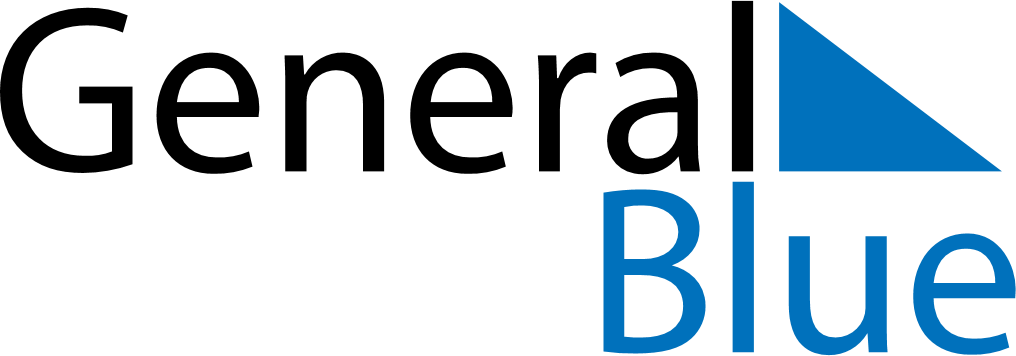 May 2024May 2024May 2024May 2024May 2024May 2024Stone Ridge, New York, United StatesStone Ridge, New York, United StatesStone Ridge, New York, United StatesStone Ridge, New York, United StatesStone Ridge, New York, United StatesStone Ridge, New York, United StatesSunday Monday Tuesday Wednesday Thursday Friday Saturday 1 2 3 4 Sunrise: 5:52 AM Sunset: 7:54 PM Daylight: 14 hours and 1 minute. Sunrise: 5:51 AM Sunset: 7:55 PM Daylight: 14 hours and 4 minutes. Sunrise: 5:50 AM Sunset: 7:56 PM Daylight: 14 hours and 6 minutes. Sunrise: 5:48 AM Sunset: 7:57 PM Daylight: 14 hours and 9 minutes. 5 6 7 8 9 10 11 Sunrise: 5:47 AM Sunset: 7:58 PM Daylight: 14 hours and 11 minutes. Sunrise: 5:46 AM Sunset: 8:00 PM Daylight: 14 hours and 13 minutes. Sunrise: 5:45 AM Sunset: 8:01 PM Daylight: 14 hours and 16 minutes. Sunrise: 5:43 AM Sunset: 8:02 PM Daylight: 14 hours and 18 minutes. Sunrise: 5:42 AM Sunset: 8:03 PM Daylight: 14 hours and 20 minutes. Sunrise: 5:41 AM Sunset: 8:04 PM Daylight: 14 hours and 22 minutes. Sunrise: 5:40 AM Sunset: 8:05 PM Daylight: 14 hours and 24 minutes. 12 13 14 15 16 17 18 Sunrise: 5:39 AM Sunset: 8:06 PM Daylight: 14 hours and 26 minutes. Sunrise: 5:38 AM Sunset: 8:07 PM Daylight: 14 hours and 29 minutes. Sunrise: 5:37 AM Sunset: 8:08 PM Daylight: 14 hours and 31 minutes. Sunrise: 5:36 AM Sunset: 8:09 PM Daylight: 14 hours and 33 minutes. Sunrise: 5:35 AM Sunset: 8:10 PM Daylight: 14 hours and 35 minutes. Sunrise: 5:34 AM Sunset: 8:11 PM Daylight: 14 hours and 37 minutes. Sunrise: 5:33 AM Sunset: 8:12 PM Daylight: 14 hours and 38 minutes. 19 20 21 22 23 24 25 Sunrise: 5:32 AM Sunset: 8:13 PM Daylight: 14 hours and 40 minutes. Sunrise: 5:31 AM Sunset: 8:14 PM Daylight: 14 hours and 42 minutes. Sunrise: 5:30 AM Sunset: 8:15 PM Daylight: 14 hours and 44 minutes. Sunrise: 5:30 AM Sunset: 8:16 PM Daylight: 14 hours and 46 minutes. Sunrise: 5:29 AM Sunset: 8:17 PM Daylight: 14 hours and 47 minutes. Sunrise: 5:28 AM Sunset: 8:18 PM Daylight: 14 hours and 49 minutes. Sunrise: 5:27 AM Sunset: 8:19 PM Daylight: 14 hours and 51 minutes. 26 27 28 29 30 31 Sunrise: 5:27 AM Sunset: 8:19 PM Daylight: 14 hours and 52 minutes. Sunrise: 5:26 AM Sunset: 8:20 PM Daylight: 14 hours and 54 minutes. Sunrise: 5:26 AM Sunset: 8:21 PM Daylight: 14 hours and 55 minutes. Sunrise: 5:25 AM Sunset: 8:22 PM Daylight: 14 hours and 57 minutes. Sunrise: 5:24 AM Sunset: 8:23 PM Daylight: 14 hours and 58 minutes. Sunrise: 5:24 AM Sunset: 8:24 PM Daylight: 14 hours and 59 minutes. 